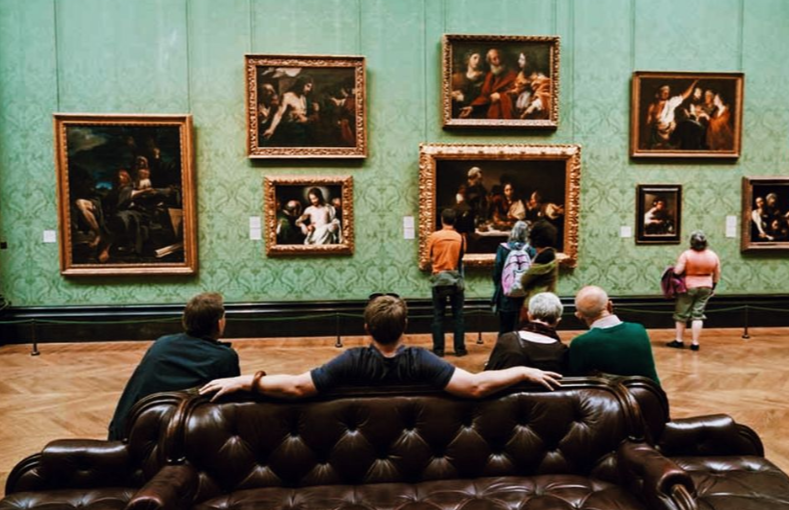 W GALERII SZTUKIDzień dobry!W ostatnich dniach mieliśmy szansę podróżować w czasie i przestrzeni: uczestniczyliśmy w wyprawie w kosmos oraz towarzyszyliśmy w morskich wyprawach Krzysztofa Kolumba do Indii. Pamiętasz? Dziś również czeka nas podróż, ale nieco inna. Zabiorę Cię dziś w nowy, intrygujący świat – w świat sztuki. Wybierzmy się do wirtualnego muzeum na spotkanie ze sztuką. To ogromna przyjemność podziwiać obrazy, fotografie i rysunki przedstawiające nam świat w fascynujący sposób!Zapraszam!1. Kto to jest  artysta?Zapisz wszystkie skojarzenia, jakie masz ze słowem „artysta”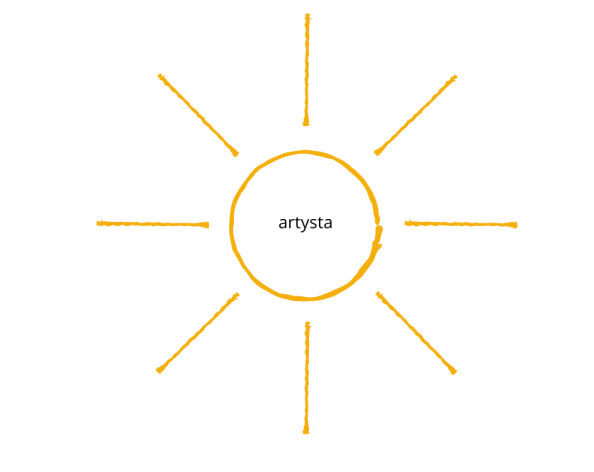 Odpowiedzcie na pytania i porozmawiajcie.Kim jest artysta?Co tworzą artyści?Czy każdy może być artystą? Dlaczego tak? Dlaczego nie?Dokończ wypowiedzenia, zapisując je w zeszycie.Artysta to ktoś, kto…Artystą może być każdy, kto…Artystą nie może być każdy, bo…2. Jak w ciekawy sposób można spędzać wolny czas?W jaki sposób lubisz spędzać wolny czas? Dokończ zdanie:W wolnym czasie lubię………………………………..Jak myślisz, czy są inne sposoby spędzania wolnego czasu?W wykonaniu tego ćwiczenia pomogą Ci propozycje w ćw. 1 na str. 48Teraz przeczytaj i uzupełnij rozmowę Klary i Poli – ćw. 2, str. 483. Spacer po galeriiNo to zapraszam Cię do galerii sztuki!Otwórz podręcznik na str. 42/43Przyjrzyj się zaprezentowanym obrazom i przeczytaj informacje. Odkryjesz wiele nowych wyrazów i pojęć. Podaj znaczenie słów:SztukaPejzażPortretMartwa naturaOdpowiedz na pytania pod tekstem (str. 43, 1,2) Do każdej Sali galerii do dopasuj odpowiednią nazwę: PEJZAŻ, PORTRET, MARTWA NATURAWykonaj ćw. 4, str. 49ćw. 5, str. 49. Uroczyste otwarcie wystawy to……………………………………………….Ćw. 6, str. 49, Słownictwo związane ze sztuką.Uzupełnij wyrazy i zapamiętaj ich pisownię. Możesz skorzystać ze słownika ortograficznego.Chce zobaczyć, jak wygląda prawdziwa galeria sztuki. Teraz to możliwe bez wychodzenia z domu. Słynne muzea oferują wirtualne spacery. Zobacz sam, poznaj te miejsca. Muséed'Orsay, Paryż, Francja – zapraszam do zwiedzania!MATEMATYKA---------------------------------------------------------------------------------------4. Rusz głową. Ćwiczenia matematyczneCzy wiesz ile to MENDEL i TUZIN? Odszukaj tej wiadomości w podręczniku na stronie 23.Znalazłeś? Jeżeli nie, sprawdź poniżej: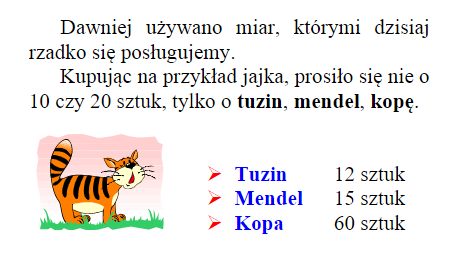 Wykonaj w podręczniku  zadanie 3 ze strony 23.Teraz poćwicz wykonując ćwiczenia 1,2,3,4 na stronie 27.W zeszycie rozwiąż zadanie 2 z podręcznika na str. 23Zabawa z matematyką str.11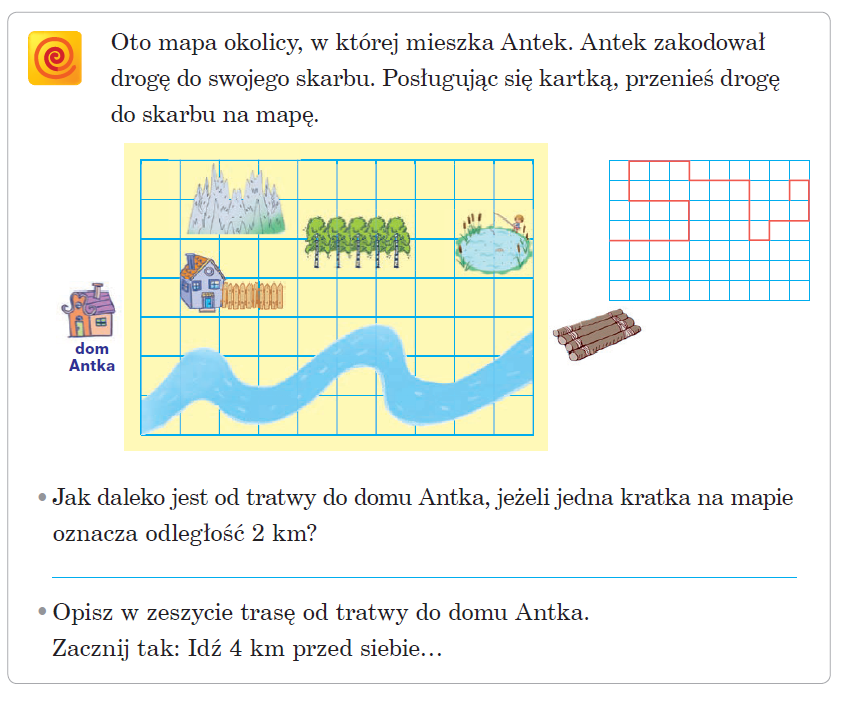 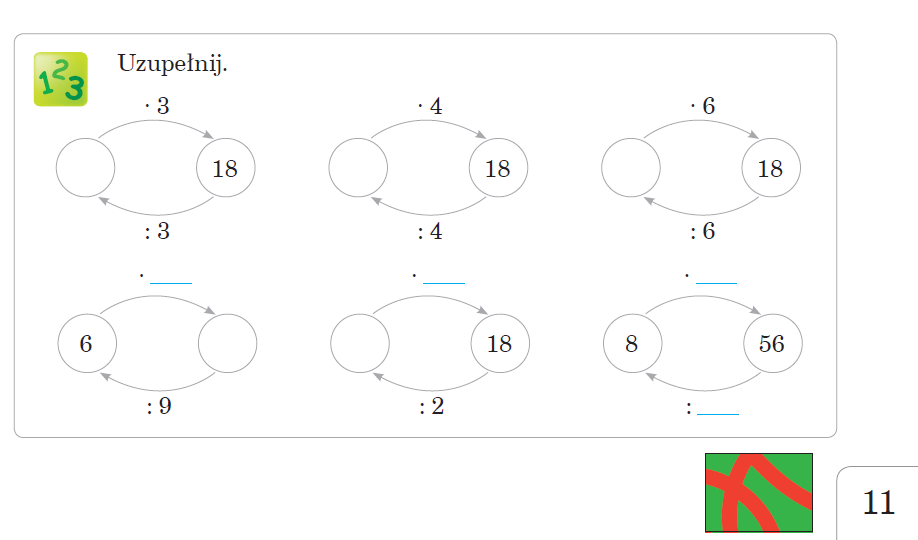 PLASTYKA----------------------------------------------------------------------------------------------------------------------------------------------------------5. Kącik małego artystyLubisz prace plastyczne i zadania twórcze. Jeżeli tak, ten kącik jest właśnie dla Ciebie. Oto propozycje kilku zabaw ze sztuką w tle, które możesz wykorzystać w swoim wolny czasie:Pamiętasz obrazy z podręcznika ze str. 42-43. Narysuj lub namaluj swój własny obraz. Podpisz i zatytułuj swoją pracę.Zobacz w Internecie znany obraz Leonarda da Vinci pt. „Mona Lisa”Poproś do pomocy kogoś z rodziny i wzorując się na nim zróbcie podobne zdjęcie. Udanej zabawy!Zobacz słynny obraz Vincenta van Gogha pt. „Słoneczniki”: zamień kolory poszczególnych elementów, np. tła, wazonu i samych słoneczników. Przygotuj nową wersje tego dziełaPrzygotuj swoje dzieło. Będziesz miał szansę zaprezentować je przed całą klasą na najbliższym spokaniu on-line.Miłego dnia!Bogusława Danek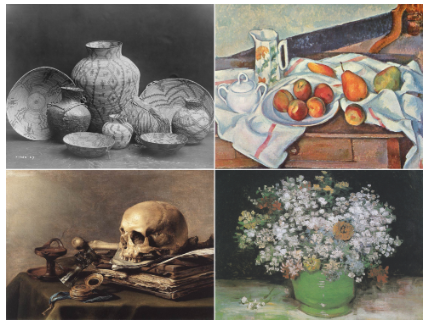 ………………………………………………………..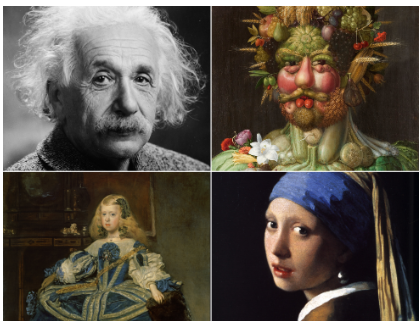 ………………………………………………………..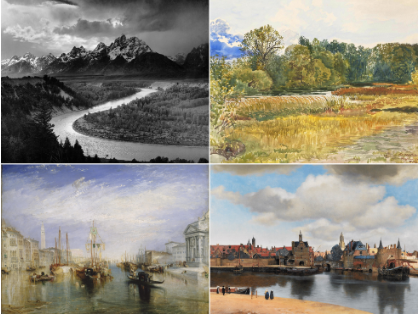 …………………………………………………………